План мероприятий по подготовке и проведению празднования в 2021 году 60-летия полета в космос Ю.А. Гагарина 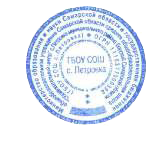 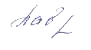 Директор                                                                     Н.А. Павлова№ п/пМероприятиеОтветственныеСроки проведенияСостав участниковВозраст участников1Гагаринский урок «Космос – это мы»Классные руководители15.03.-12.04.2021Учащиеся 1-10 классов7 – 17 лет2Познавательный час «Навстречу звездам»Классные руководители, сотрудники сельской библиотеки06.04.202108.04.2021Учащиеся 1-5 классов7-12 лет3Квест-игра «Космонавтом стать хочу»Дорошкова Л.Б., Осипова Н.П., Дорофеева Е.А.02.04.2021Учащиеся 1-4 классов, 5- 7 классов7-14 лет4Час истории с просмотром видеофильмов («108 минут», «Вижу землю»)Антипова Т.К., Петрова А.В., Андреянова Р.А.05.04.2021Учащиеся 6-10 классов13-17 лет5Викторина «Тайны звёздного неба»Дорошкова Л.Б.30.03.2021Учащиеся 1-5 классов7-12 лет6Неделя тематических мероприятий «Человек и космос»Дорошкова Л.Б., классные руководители05.04-12.04.2021Учащиеся 7-10 классов13-17 лет7Выставка рисунков «Космос глазами детей»Учителя изобразительного искусства09.04.2021Учащиеся 1-4 классов, учащиеся 5-10 классов7-17 лет8Легкоатлетический кросс «Космический забег»Учителя физической культуры14.04.2021Учащиеся 1 -10 классов7-17 лет9Проект «Строители космодрома»Алексеева С.Ю.Март 2021г.Учащиеся 1 – 4 классов, 5 – 7 классов7-14 лет10Выставка книг, посвященных российским космонавтамЕлисеева Т.А.Апрель 2021г.Учащиеся 1-10 классов7-17 лет